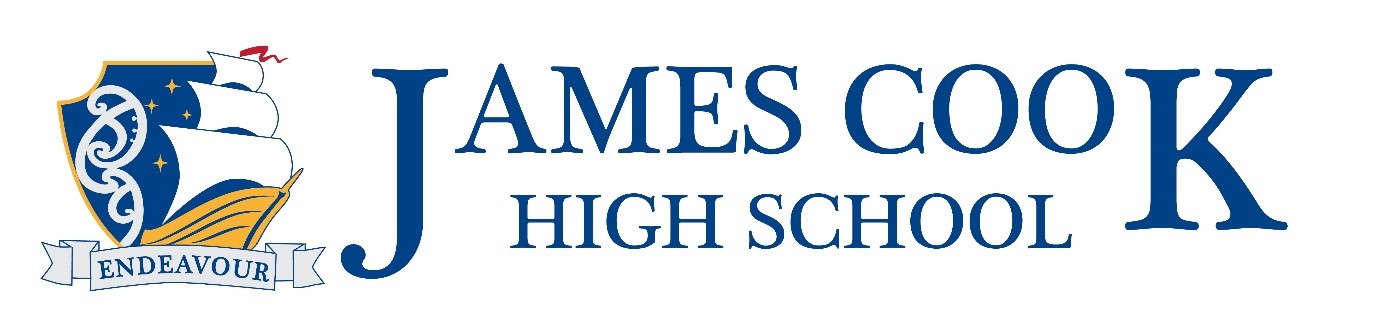 Health Sciences Academy – 2022 Year 11 IntakeExpression of InterestFull name:Current class (2021):Tutor Group:What do you know/understand about the HSA?What do you know/understand about the HSA?What do you know/understand about the HSA?Why do you want to be a part of the HSA?Why do you want to be a part of the HSA?Why do you want to be a part of the HSA?What are your current strengths?What are your current strengths?What are your current strengths?What would you like to improve?What would you like to improve?What would you like to improve?Give an example of a time that you overcame a challenge. How did you deal with the situation?Give an example of a time that you overcame a challenge. How did you deal with the situation?Give an example of a time that you overcame a challenge. How did you deal with the situation?Are you prepared to spend time during holidays and after school to participate in tutorials, alternative courses and trips?                                                                                 Yes  / NO  (circle one)                IF NO CIRCLED – please explain below the barrier or reason why you are unable to do so to enable us to support you further. Are you prepared to spend time during holidays and after school to participate in tutorials, alternative courses and trips?                                                                                 Yes  / NO  (circle one)                IF NO CIRCLED – please explain below the barrier or reason why you are unable to do so to enable us to support you further. Are you prepared to spend time during holidays and after school to participate in tutorials, alternative courses and trips?                                                                                 Yes  / NO  (circle one)                IF NO CIRCLED – please explain below the barrier or reason why you are unable to do so to enable us to support you further. Any questions for us?Any questions for us?Any questions for us?